ESPACE « Cluster Bio » Salons NOFF et Eco life 2019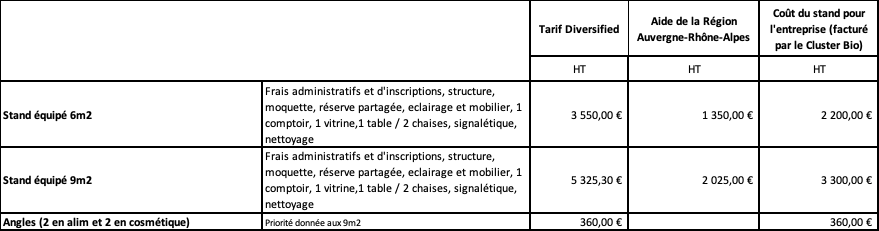 Mon entreprise rentre dans les critères du PDI 2019 :Je souhaite exposer sur NOFF 2019 (alim) 	Je souhaite exposer sur Eco Life 2019 (cosmétique) Je réserve un espace équipé de 6 m2 avec le Cluster = 2200 €HTJe réserve un espace équipé de 9 m2 avec le Cluster Bio = 3300 €HTJe réserve un angle = 360 €HTMon entreprise ne rentre pas dans les critères du PDI 2019 (tarifs Diversified) :Je souhaite exposer sur NOFF 2019 (alim) 	Je souhaite exposer sur Eco Life 2019 (cosmétique) Je réserve un espace équipé de 6 m2 avec le Cluster = 3 550 €HTJe réserve un espace équipé de 9 m2 avec le Cluster Bio = 5325,30 €HTJe réserve un angle = 360 €HTA noter : Nombre de places limitées, réservation impérative 31/05/2019. Cette opération sera effective dès 6 entreprises participantes.L’adhésion au Cluster Bio pour l’année en cours est demandée pour participer aux salons. Demandes complémentaires (mobilier, réfrigérateur, écran, personnalisation) : Nous contacterContact : Caroline Girard : cgirard@cluster-bio.com- 04 75 55 80 11Date et signature précédée de la mention « lu et approuvé »				tampon de l’entrepriseNom……………………………………………………… Prénom 	Nom……………………………………………………… Prénom 	Fonction : 	Fonction : 	Tél. direct : 	E-mail :  	Société :  	Société :  	Information importante : les règles d’attribution de la subvention de la région dans le cadre du PDI 2019 (plan de dépense à l’international) sont les suivantes : Moins de 3 participations à l’action ou la mission. CA inférieur ou égal à 50 millions d’euros, Surface inférieur ou égale à 12m2 Pour plus de précisions, nous contacter.Information importante : les règles d’attribution de la subvention de la région dans le cadre du PDI 2019 (plan de dépense à l’international) sont les suivantes : Moins de 3 participations à l’action ou la mission. CA inférieur ou égal à 50 millions d’euros, Surface inférieur ou égale à 12m2 Pour plus de précisions, nous contacter.